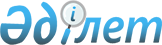 Об утверждении порядка проведения раздельных сходов местного сообщества и определения количества представителей жителей села, улицы, многоквартирного жилого дома для участия в сходе местного сообщества на территории населенных пунктов Атбасарского района
					
			Утративший силу
			
			
		
					Решение Атбасарского районного маслихата Акмолинской области от 11 апреля 2018 года № 6С 19/8. Зарегистрировано Департаментом юстиции Акмолинской области 2 мая 2018 года № 6595. Утратило силу решением Атбасарского районного маслихата Акмолинской области от 3 августа 2022 года № 7С 21/3
      Сноска. Утратило силу решением Атбасарского районного маслихата Акмолинской области от 03.08.2022 № 7С 21/3 (вводится в действие по истечении десяти календарных дней после дня его первого официального опубликования).
      В соответствии с пунктом 6 статьи 39-3 Закона Республики Казахстан от 23 января 2001 года "О местном государственном управлении и самоуправлении в Республике Казахстан", постановлением Правительства Республики Казахстан от 18 октября 2013 года № 1106 "Об утверждении Типовых правил проведения раздельных сходов местного сообщества", Атбасарский районный маслихат РЕШИЛ:
      1. Утвердить прилагаемый порядок проведения раздельных сходов местного сообщества на территории населенных пунктов Атбасарского района.
      2. Утвердить прилагаемое определение количества представителей жителей села, улицы, многоквартирного жилого дома для участия в сходе местного сообщества на территории населенных пунктов Атбасарского района.
      3. Настоящее решение вступает в силу со дня государственной регистрации в Департаменте юстиции Акмолинской области и вводится в действие со дня официального опубликования.
      "СОГЛАСОВАНО"
      11 апреля 2018 года Порядок проведения раздельных сходов местного сообщества на территории населенных пунктов Атбасарского района 1. Общие положения
      1. Настоящий порядок проведения раздельных сходов местного сообщества на территории населенных пунктов Атбасарского района разработан в соответствии с пунктом 6 статьи 39-3 Закона Республики Казахстан от 23 января 2001 года "О местном государственном управлении и самоуправлении в Республике Казахстан", постановлением Правительства Республики Казахстан от 18 октября 2013 года № 1106 "Об утверждении Типовых правил проведения раздельных сходов местного сообщества" и устанавливает порядок проведения раздельных сходов местного сообщества жителей села, улицы, многоквартирного жилого дома.
      2. Раздельный сход местного сообщества жителей села, улицы, многоквартирного жилого дома на территории населенных пунктов Атбасарского района (далее – раздельный сход) созывается и проводится с целью избрания представителей для участия в сходе местного сообщества. 2. Порядок проведения раздельных сходов
      3. Раздельный сход созывается акимом города районного значения, села, сельского округа. Проведение раздельных сходов допускается при наличии положительного решения акима Атбасарского района на проведение схода местного сообщества.
      4. О времени, месте созыва раздельных сходов и обсуждаемых вопросах население местного сообщества оповещается не позднее чем за десять календарных дней до дня его проведения через районные средства массовой информации или иными способами.
      5. Проведение раздельного схода в пределах села, улицы, многоквартирного жилого дома организуется акимом города районного значения, села, сельского округа.
      6. Перед открытием раздельного схода проводится регистрация присутствующих жителей соответствующего села, улицы, многоквартирного жилого дома, имеющих право в нем участвовать.
      7. Раздельный сход открывается акимом города районного значения, села, сельского округа или уполномоченным им лицом.
      Председателем раздельного схода является аким города районного значения, села, сельского округа или уполномоченное лицо.
      Для оформления протокола раздельного схода открытым голосованием избирается секретарь.
      8. Кандидатуры представителей жителей села, улицы, многоквартирного жилого дома для участия в сходе местного сообщества выдвигаются участниками раздельного схода в соответствии с количественным составом, утвержденным маслихатом Атбасарского района.
      Количество представителей жителей села, улицы, многоквартирного жилого дома для участия в сходе местного сообщества определяется на основе принципа равного представительства.
      9. Голосование проводится открытым способом персонально по каждой кандидатуре. Избранными считаются кандидаты, набравшие наибольшие голоса участников раздельного схода.
      10. На раздельном сходе ведется протокол, который подписывается председателем и секретарем и передается в аппарат акима города районного значения, села, сельского округа. Определение количества представителей жителей села, улицы, многоквартирного жилого дома для участия в сходе местного сообщества на территории населенных пунктов Атбасарского района
      Сноска. Определение - в редакции решения Атбасарского районного маслихата Акмолинской области от 27.05.2020 № 6С 39/7 (вводится в действие со дня официального опубликования).
					© 2012. РГП на ПХВ «Институт законодательства и правовой информации Республики Казахстан» Министерства юстиции Республики Казахстан
				
      Председатель сессиирайонного маслихата

Кенжибаев Ж.Т.

      Секретарь Атбасарскогорайонного маслихата

Борумбаев Б.А.

      Аким Атбасарскогорайона

А.А.Калжанов
Утвержден 
решением Атбасарского районного маслихата
от 11 апреля 2018 года
№ 6С 19/8Утверждено 
решением Атбасарского
районного маслихата
от 11 апреля 2018 года
№ 6С 19/8
№
Наименование населенного пункта Атбасарского района
Количество представителей жителей села, улицы, многоквартирного жилого дома для участия в сходе местного сообщества на территории населенных пунктов Атбасарского района (человек)
1
город Атбасар
229
село Борисовка
село Борисовка
село Борисовка
2
село Борисовка
68
Сепеевский сельский округ
Сепеевский сельский округ
Сепеевский сельский округ
3
село Есенгельды
48
4
село Сепе
27
Макеевский сельский округ
Макеевский сельский округ
Макеевский сельский округ
5
село Шуйское
50
6
село Макеевка
6
Мариновский сельский округ
Мариновский сельский округ
Мариновский сельский округ
7
село Мариновка
189
8
село Бейиса-Хазирета
24
9
станция Адыр
30
сельский округ Бастау
сельский округ Бастау
сельский округ Бастау
10
село Бастау
95
село Новосельское
село Новосельское
село Новосельское
11
село Новосельское
66
сельский округ Акана Курманова
сельский округ Акана Курманова
сельский округ Акана Курманова
12
село Акана Курманова
69
13
село Косбармак
3
14
село Караколь
5
Покровский сельский округ
Покровский сельский округ
Покровский сельский округ
15
село Покровка
45
16
село Садовое
44
Полтавский сельский округ
Полтавский сельский округ
Полтавский сельский округ
17
село Полтавка
60
18
село Титовка
9
Сергеевский сельский округ
Сергеевский сельский округ
Сергеевский сельский округ
19
село Сергеевка
73
20
село Ащиколь
4
21
село Самарка
26
Тельманский сельский округ
Тельманский сельский округ
Тельманский сельский округ
22
село Тельмана
50
23
село Поповка
24
Шункыркольский сельский округ
Шункыркольский сельский округ
Шункыркольский сельский округ
24
село Новомариновка
29
25
село Сочинское
45
Ярославский сельский округ
Ярославский сельский округ
Ярославский сельский округ
26
село Тимашевка
46
27
село Магдалиновка
16
28
село Хрящевка
17
29
село Родионовка
5
30
село Калиновка
14